АВТОНОМНАЯ НЕКОММЕРЧЕСКАЯ ОРГАНИЗАЦИЯДОПОЛНИТЕЛЬНОГО ПРОФЕССИОНАЛЬНОГО ОБРАЗОВАНИЯ«ЦЕНТРАЛЬНЫЙ МНОГОПРОФИЛЬНЫЙ ИНСТИТУТ»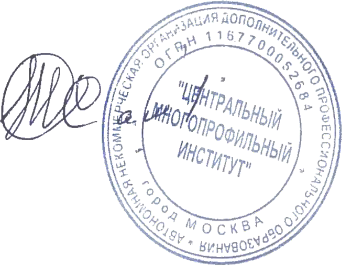 «УТВЕРЖДАЮ»Ректор А.Х.Тамбиев«02» октября 2020 г.Программа повышения квалификации по специальности:«Гистология»«Актуальные вопросы гистологии»                                                                                        наименование программыМосква, 2020 г.Цель реализации программыЦель программы повышения квалификации специалистов со средним медицинским образованием по специальности «Гистология» на  тему:  «Актуальные вопросы гистологии» заключается в совершенствовании и повышении профессионального уровня в рамках имеющейся квалификации, получение систематизированных теоретических знаний, умений, необходимых в профессиональной деятельности.Планируемые результатыобученияВ результате освоения программы слушатель должен приобрести следующие знания и умения, необходимые для качественного выполнения видов профессиональной деятельности.Слушатель должен знать:‒ законов и иных нормативных правовых актов Российской Федерации в сфере здравоохранения;‒ организации делопроизводства и ведения основной медицинской документации патологоанатомического отделения (Бюро);‒ задач, структуры, оборудования, правил работы в патологоанатомическом отделении;‒ охраны труда и техники безопасности, соблюдения противоэпидемического режима впатологоанатомическом отделении;‒ правил личной гигиены;‒ методов лечения и профилактики заболеваний и травм;‒ правил эксплуатации медицинского инструментария и оборудования;‒ правил сбора, хранения и удаления отходов лечебно-профилактических организаций;‒ основ функционирования страховой медицины и добровольного медицинского страхования;‒ основ медицины катастроф;‒ медицинской этики и деонтологии, психологии профессионального общения.Слушатель должен уметь:‒ владеть основными методиками окраски гистологических срезов и при необходимостииспользовать дополнительные диагностические окраски и реакции;‒ приготавливать гистологические препараты для диагностической работы патологоанатома;‒ сохранять материал в архиве;‒ вести документацию секционной работы в соответствии с действующими требованиями и инструкциями;‒ под руководством врача-патологоанатома готовить музейные макропрепараты.‒ принимать доставленный на исследование материал, проверять соответствие материалапо записям направления, качество фиксации, расписываться в приеме материала;‒ регистрировать в книге записей все объекты, поступившие на исследование с занесением туда данных, имеющихся в направительном бланке;‒ подготавливать материал для макроскопического исследования и вырезки;‒ записывать в бланк под диктовку врача макроскопическое описание объекта;‒ производить гистологическую обработку и приготавливать микропрепараты с помощьюгистологических, гистохимических и иммуногистохимических методов;‒ осуществлять уход за приборами и аппаратурой;‒ следить за соблюдением санитарно-гигиенического режима в помещениях отделений;‒ осуществлять брошюровку и хранение протоколов вскрытий и копий результатовгистологического исследования биопсийного и операционного материала.Содержание программы3.1. Учебный планпрограммы повышенияквалификации«Актуальные вопросы гистологии»Категория слушателей:  лица, имеющие среднее профессиональное образование или получающие среднее профессиональное образование по специальности «Гистология».Срок обучения: 36 часов.Форма обучения: заочная, с применением электронного обучения, дистанционных образовательных технологий.3.2. Учебно-тематический план лекцийпрограммы повышения квалификации«Актуальные вопросы гистологии»3.3.   Календарный учебный графикпрограммы повышения квалификации«Актуальные вопросы гистологии» Материально-технические условия реализации программы:Обучение проводится с применением системы дистанционного обучения, которая предоставляет неограниченный доступ к электронной информационно-образовательной среде, электронной библиотеке образовательного учреждения из любой точки, в которой имеется доступ к информационно-телекоммуникационной сети "Интернет".Электронная информационно-образовательная среда обеспечивает:доступ к учебным программам, модулям, изданиям электронных библиотечных систем и электронным образовательным ресурсам;фиксацию хода образовательного процесса, результатов промежуточной аттестации и результатов освоения дополнительной профессиональной программы;проведение всех видов занятий, процедур оценки результатов обучения, реализация которых предусмотрена с применением электронного обучения, дистанционных образовательных технологий;формирование электронного портфолио обучающегося, в том числе сохранение работ обучающегося, рецензий и оценок на эти работы со стороны любых участников образовательного процесса;взаимодействие между участниками образовательного процесса, посредством сети "Интернет".идентификация личности при подтверждении результатов обучения осуществляется с помощью программы дистанционного образования института, которая предусматривает регистрацию обучающегося, а так же персонифицированный учет данных об итоговой аттестации.Учебно-методическое обеспечение программыБелова Н.Б., Белова И.Н., Григорьева Я.А. Инфекционная безопасность и инфекционныйконтроль: учеб.- метод. пособие. – Тюмень, 2016 – 91 с.2. Белова Н.Б., Губина Э.А., Григорьева Я.А. ВИЧ-инфекция: учеб. модуль. – Тюмень, 2015 – 25с.3. Гринь А.Ф. Организация здравоохранения: метод. пособие. Тюмень, 2015 – 145 с.4. Сеногноева А.Н. Профилактическая медицина: учеб.- метод. пособие. Тюмень, 2015 – 54 с.5. Чернецова Н.А., Сеногноева А.Н. Психология общения: учеб.- метод. пособие. Тюмень, 2016– 29 с.6. Чернецова Н.А., Сеногноева А.Н. Психология стресса: учеб.- метод. пособие. Тюмень, 2016 –20 с.7. Чернецова С.Н., Боровикова Е.В. Неотложная помощь при чрезвычайных ситуациях и вклинике внутренних болезней: учеб.- метод. пособие, Тюмень, 2016 – 75 с.8. Яблочкин А.А. Организация медицинского обеспечения населения в чрезвычайныхситуациях: учеб.- метод. пособие. Тюмень, 2012 – 14 с.9. Яблочкина Т.Г. Лабораторная диагностика: учеб.- метод. пособие. Тюмень, 2012 – 45 с.10. Медицинские анализы и исследования [Текст] : полный справ.: основные показатели,маркеры патологий, причины изменения значений, расшифровка результата: справ. изд. / авт.кол.: М.Ю. Ишманов, А.В. Сертакова, А.М. Соловьев [и др.]; под ред. Елисеева Ю.Ю. -Москва: ЭКСМО, 2009 - 606, [1] с. - (Полные медицинские справочники для всей семьи). -Алф. указ.: с. 599-605. - ISBN 978-5-699-31517-811. Полотнянко, Людмила Ивановна. Контроль качества лабораторных исследований [Текст] :учеб. пособие / Л.И. Полотнянко. - Москва: ВЛАДОС-ПРЕСС, 2008 - 188 с. : ил., табл. -(Учебник для студентов медицинских училищ). - Библиогр.: с. 184 - ISBN 978-5-305-00181-512. Клиническая лабораторная диагностика [Текст]: национальное руководство : в 2 т. / Ассоц.мед. обществ по качеству, Науч. об-во спец. лаборат. медицины; гл. ред.: В. В. Долгов, В. В.Меньшиков. - Москва : ГЭОТАР-Медиа, 2012 - . - (Национальные руководства). - ISBN 978-5-9704-2127-7. Т. 1 - 2012 - 923 с. : ил. - Предм. указ.: с. 918-923. - ISBN 978-5-9704-2129-1 (впер.)13. Клиническая лабораторная диагностика [Текст]: национальное руководство : в 2 т. / Ассоц.мед. об-в по качеству, Науч. об-во спец. лаборат. медицины; гл. ред.: В.В. Долгов, В.В.Меньшиков. - Москва: ГЭОТАР-Медиа, 2012 (Национальные руководства). - ISBN 978-5-9704-2127-7. Т. 2 - 2012 - 805 с. : табл. - Предм. указ.: с. 801-805. - ISBN 978-5-9704-2131-4 (в пер.)14. Пустовалова, Лидия Михайловна (канд. мед. наук. проф.). Практика лабораторныхбиохимических исследований [Текст] : учебное пособие для студентов образовательныхучреждений среднего профессионального образования / Л. М. Пустовалова. - Ростов-на-Дону:Феникс, 2014 - 332, [1] с. : ил., табл. - (Среднее профессиональное образование). - Библиогр.:с. 325 - 2 500 экз. - ISBN 978-5-222-21488-6 (в пер.)Оценка качества освоения программыОценка качества освоения дополнительной профессиональной программы повышения квалификации слушателями включает промежуточную аттестацию в форме самостоятельной работы, тестов. Освоение программы завершается итоговой аттестацией по дополнительной профессиональной программе повышения квалификации посредством проведения экзамена и выявляет теоретическую подготовку слушателя в соответствии с целями и содержанием программы.Лица, успешно освоившие дополнительную профессиональную программу повышения квалификации, получают удостоверение о повышении квалификации.Лицам, не прошедшим итоговую аттестацию или получившим на итоговой аттестации неудовлетворительные результаты, а также лицам, освоившим часть дополнительной профессиональной программы и (или) отчисленным из АНО ДПО «ЦМИ», выдается справка об обучении или  периоде обучения.Итоговая аттестацияПо итогам освоения образовательной программы проводится итоговая аттестация в форме итогового тестирования.Оценочные материалы Критерии оцениванияОценка «отлично» выставляется слушателю в случае 90-100% правильных ответов теста.Оценка «хорошо» выставляется слушателю в случае, 80-89% правильных ответов теста.Оценка «удовлетворительно» выставляется слушателю в случае 65-79% правильных ответов теста.  Примерные тестовые вопросы для итогового тестирования1.  К микроциркуляторному руслу относятся все сосуды, кромеа) артерийб) венулв) гемокапилляровг) анастомозовд) лимфокапилляров2.  В стенке артерий эластического типа нета) гладких миоцитовб) эластических мембранв) эластических волоконг) исчерченных миоцитовд) фибробластов3. В стенке аорты нета) эндотелияб) подэндотелиального слояв) внутренней эластической мембраныг) окончатых эластических мембранд) гладких миоцитов4. В стенке кровеносного капилляра нета) эндотелияб) базальной мембраныв) перицитаг) адвентициальной клеткид) стропных филаментов5. Сосуды сосудов имеются только ва) артерияхб) венахв) лимфатических сосудахг) в венах и лимфатических сосудахд) во всех сосудах6. Эндокард содержит все слои, кромеа) эндотелиальногоб) подэндотелиальногов) мышечно-эластическогог) слоя атипических кардиомиоцитовд) соединительнотканного7. Клетки проводящей системы сердца отличаются от типичных кардиомиоцитов по рядупризнаков, кромеа) меньшего содержания миофибриллб) меньшего количества митохондрийв) большего содержания гликогенаг) наличия ядрад) меньшего содержания калия8. Истинные голосовые связки содержата) многослойный плоский эпителийб) многорядный эпителийв) поперечнополосатую мышечную тканьг) пучки гладких миоцитов9. В преддверии носовой полости различаюта) многослойный эпителийб) многорядный реснитчатый эпителийв) корни волос с сальными железамиг) потовые железы10. Защитная функция слизистой оболочки воздухоносных путей обеспечивается наличиема) мерцательных метокб) бокаловидных клетокв) иммуноглобулинов в слизиг) лимфоидных клеток в собственной пластинке11. Ветви бронхиальной артерииа) идут рядом с бронхами, ветвясь на капиллярыб) входят в стенку бронховв) сливаются с лимфатическими сосудами легкихг) образуют анастомозы с ветвями легочных артерий в слизистой бронхов12. Корковое вещество волоса состоит иза) полигональных клеток с зернами пигментаб) плоских роговых чешуй с зернами пигментав) аморфного веществаг) клеток росткового слоя эпидермисад) отмирающих меланоцитов13. Эпидермис представлен всеми дифферонами клеток, кромеа) кератиноцитовб) меланоцитовв) внугриэпидермальных макрофаговг) внутриэпидермальных фибробластовд) осязательных клеток Меркеля14. Рост волоса происходит за счет деления клетока) мозгового вещества.б) коркового веществав) волосяного сосочкаг) волосяной луковицыд) волосяного фолликула15. Основной тканью сетчатого слоя дермы кожи являетсяа) рыхлая соединительнаяб) плотная оформленнаяв) плотная неоформленнаяг) гладкая мышечнаяд) поперечнополосатая мышечнаяСоставитель программы:№Наименование разделовВсего, час.В том числеВ том числеВ том числе№Наименование разделовВсего, час.ЛекцииСтажировкаФормаконтроля1.Организационно-правовые и информационные основыпрофессиональной деятельности88--2.Проведение гистологических исследований2424--3.Оказание доврачебной медицинской помощи при неотложных и экстремальных состояниях22--     4.Итоговая аттестация2-тестовыйконтрольИТОГОИТОГО3634-2№ п/п Наименование разделов и тем     Всего, час.                           В том числе                           В том числе№ п/п Наименование разделов и тем     Всего, час.       ЛекцииПрактические и лабораторные занятия123451.Организационно-правовые и информационные основыпрофессиональной деятельности88-1.1Система и политика здравоохранения в Российской Федерации22-1.2Психологические аспекты деятельности специалистов со средним медицинским образованием22-1.3Этико-правовые вопросы в работе лаборанта22-1.4Информационное обеспечение профессиональной деятельности22-2.Проведение гистологических исследований2424-2.1Медицина профилактическая44-2.2Гистология1212-2.3Инфекционная безопасность и инфекционный контроль44-2.4ВИЧ-инфекция44-3.Оказание доврачебной медицинской помощи при неотложных и экстремальных состояниях22-3.1Медицина критических состояний при ЧС и в клинике внутренних болезней22-4.Итоговая аттестация22ИТОГОИТОГО36342№ п/п Наименование разделов и тем     Кол-во часовКалендарныйпериод(дни цикла)12341.Организационно-правовые и информационные основыпрофессиональной деятельности8 с 1 по 2 деньцикла1.1Система и политика здравоохранения в Российской Федерации2 с 1 по 2 деньцикла1.2Психологические аспекты деятельности специалистов со средним медицинским образованием2 с 1 по 2 деньцикла1.3Этико-правовые вопросы в работе лаборанта2 с 1 по 2 деньцикла1.4Информационное обеспечение профессиональной деятельности2 с 1 по 2 деньцикла2.Проведение гистологических исследований24с 2 по 6 деньцикла2.1Медицина профилактическая4с 2 по 6 деньцикла2.2Гистология12с 2 по 6 деньцикла2.3Инфекционная безопасность и инфекционный контроль4с 2 по 6 деньцикла2.4ВИЧ-инфекция4с 2 по 6 деньцикла3.Оказание доврачебной медицинской помощи при неотложных и экстремальных состояниях26 день цикла3.1Медицина критических состояний при ЧС и в клинике внутренних болезней26 день цикла4.Итоговая аттестация26 день циклаИТОГОИТОГО366